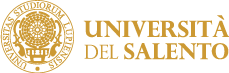 MODELLO DI RICHIESTA AUTORIZZAZIONELa presente richiesta, compilata in ogni sua parte, dovrà essere inviata al Collegio docentiAl Collegio dei Docenti del Dottorato di Ricerca in_________________________________________Il sottoscrittoiscritto al _____ anno del Dottorato di Ricerca in “______________________________ ______________________________________________________________________” – ___________ CicloCHIEDEai sensi dell’art. 21 del Regolamento dei Corsi di Dottorato di Ricerca, approvato con D.R. n. 62/2018 l’autorizzazione a svolgere _______________________________________________ la seguente attività ___________________________________________ _________________________ presso __________Allega la seguente documentazione.Data__________________Il dottorandoFirma ___________________________Il sottoscritto dichiara di essere consapevole che la raccolta ed il trattamento dei dati personali avverrà nel rispetto delle norme di legge nazionali e comunitarie nonché dei principi di correttezza e tutela della riservatezza ed esclusivamente per finalità connesse a tutti gli adempimenti relativi alla piena attuazione del rapporto amministrativo con l’Università.Il dichiaranteFirma _________________________CognomeCognomeCognomeCognomeCognomenomenomenomenomenomecodice fiscalecodice fiscalecodice fiscalecodice fiscalecodice fiscaleLuogo di nascitaLuogo di nascitaLuogo di nascitaLuogo di nascitaLuogo di nascitaprovinciaprovinciaprovinciaprovinciaprovinciaStatoStatoStatoData di nascitaData di nascitaData di nascitaData di nascitaData di nascita//CittadinanzaCittadinanzaCittadinanzaCittadinanzaCittadinanzaResidenza:Residenza:Residenza:Residenza:Residenza:IndirizzoIndirizzoIndirizzoIndirizzoIndirizzoNumeroNumeroNumeroLocalitàLocalitàLocalitàLocalitàLocalitàProvinciaProvinciaProvinciaProvinciaC.a.p.C.a.p.C.a.p.C.a.p.C.a.p.StatoStatoStatoStatoTelefonoTelefonoTelefonoTelefonoTelefonoCell.Cell.Cell.E-mailE-mailE-mailE-mailE-mailE-mail